                                                   TAGASTUSLEHT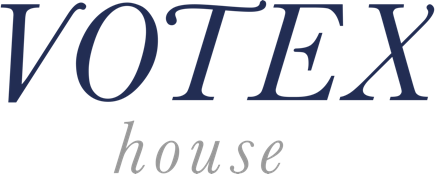 NB! Kõik tagastatavad tooted peavad olema kasutamata sh PESEMATA ning originaalpakendis/pakendiga. Enne toote kasutuselevõttu palun veendu, et toode vastab mõõtudele, toon on sobiv ning õmbluskvaliteet vastab ootustele. Pestud tooteid tagastada ei saa!KUIDAS TAGASTADA KLIENDITUGIToote tagastamiseks täitke antud ankeetTagastage pakk ItellaSmartposti pakiautomaati sama uksekoodiga, millega paki kätte saiteOmniva pakiautomaadiga tagastamiseks palun kirjutage info@votex.eeE-R 9.00-17.00info@votex.ee+372 5343 2903NIMIARVE NRARVE KUUPÄEVARVE KUUPÄEVTELEFONSOOVINSOOVINTOOTE NIMETUSKOGUSTAGASTAMISE PÕHJUSE NR*RAHA TAGASTUSUUS TOODETAGASTAMISE PÕHJUSKvaliteet ei vasta ootusteleEbasobiv värvVale suurusToode erineb pildil olevastSaadeti vale toodeToode on defektigaMuu (palun täpsustage)*täitmine vabatahtlikKÕIK PRETENSIOONID LAHENDATAKSE E-KIRJA TEEL. 